Publicado en Madrid el 24/08/2016 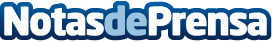 Surge un revolucionario sistema integral de seguridad en tiendasLlega a nuestro país un nuevo concepto en seguridad para los pequeños y grandes comercios del que ya se benefician múltiples empresas, especialmente en la época estivalDatos de contacto:ComunycarseNota de prensa publicada en: https://www.notasdeprensa.es/surge-un-revolucionario-sistema-integral-de Categorias: Nacional Imágen y sonido Ciberseguridad Seguros http://www.notasdeprensa.es